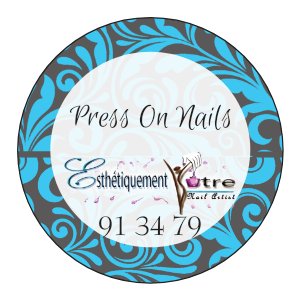 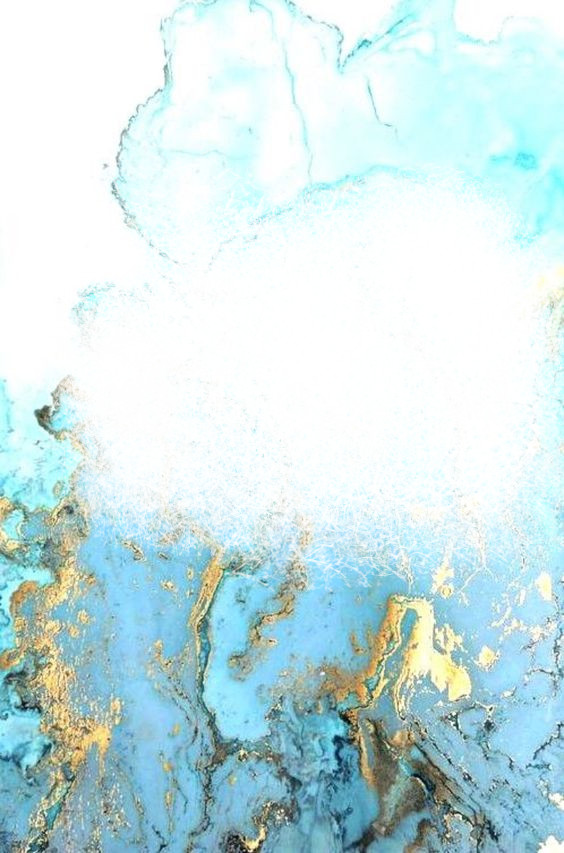 	Nom & Prénom : 		Date de naissance : 		Adresse : 		Tel : 	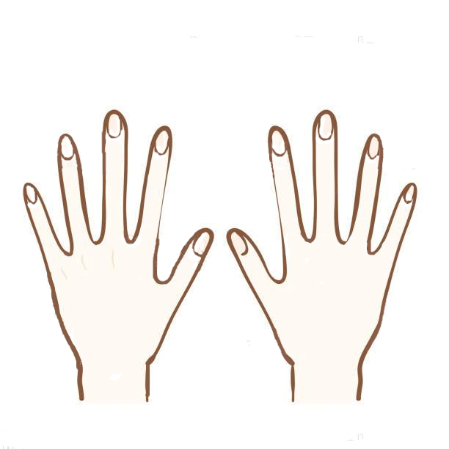 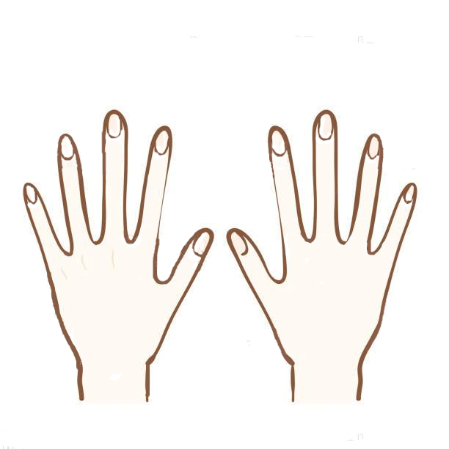 	□ Amande	□ Carré	□ Ballerine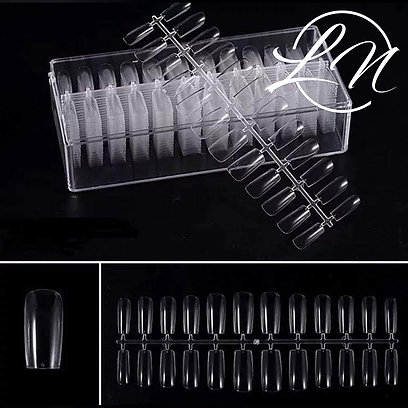 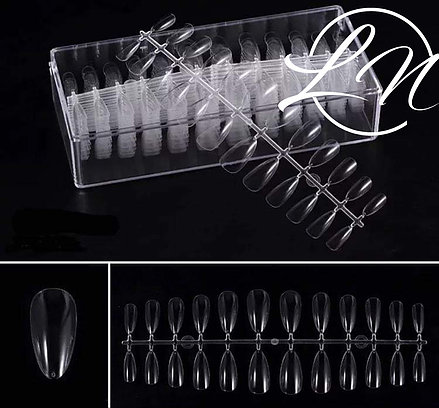 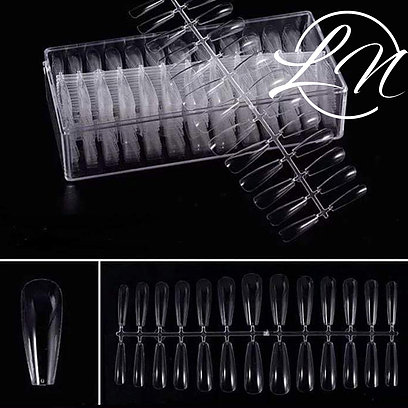 Indiquez la référence du modèle : 		Cliquez sur le lien : « Galerie des modèles »Indiquez la référence de 1ère couleur : 		Cliquez sur le lien : « Couleur et Nailart »Indiquez la référence de 2ème couleur : 	Indiquez la référence du/des Nailart : 	